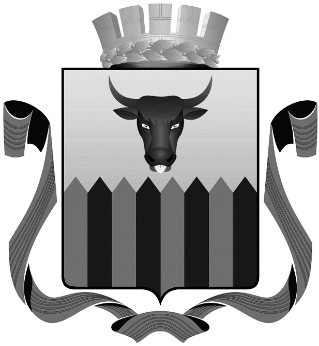       РОССИЙСКАЯ ФЕДЕРАЦИЯ ГОРОДСКОЙ ОКРУГ«ГОРОД ЧИТА»    РАСПОРЯЖЕНИЕ       ГЛАВЫ ГОРОДСКОГО ОКРУГА« 24 » марта  2021 г.                                                                                    № 245-гО конкурсе «170 лет Чите – 170 добрых дел для любимого города»В честь 170-летия присвоения Чите статуса города и областного центра:Учредить конкурс «170 лет Чите - 170 добрых дел для любимого города». Утвердить Положение о конкурсе согласно приложению 1.Утвердить состав конкурсной комиссиисогласно приложению 2.Утвердить наградной фонд конкурса согласно приложению 3.Руководителю аппарата Думы городского округа «Город Чита» Ожегову А.А. разместить информацию о конкурсе на официальном сайте Думы городского округа «Город Чита».Пресс-секретарю главы городского округа «Город Чита» Семенковой Л.С. разместить информацию о проведении конкурса в средствах массовой информации.Рекомендовать главам административных районов городского округа «Город Чита» довести информацию о проведении конкурса, Положение о конкурсе до Советов общественности административных районов городского округа «Город Чита», общественных советов микрорайонов, ТОС и других советов общественности, а также до руководителей предприятий и организаций. Глава городского округа                                         	Е.В. ЯриловПриложение 1 к распоряжению главы городского округа «Город Чита»от 24 марта 2021 г. № 245-гПоложениео проведении конкурса «170 лет Чите – 170 добрых дел для любимого города» Общие положения, основные цели и задачи1.1. Положение о проведении конкурса «170 лет Чите – 170 добрых дел для любимого города» (далее – Положение) определяет цель, сроки проведения и порядок подведения итогов конкурса«170 лет Чите – 170 добрых дел для любимого города» (далее – конкурс).1.2. Организаторами конкурса являются глава городского округа «Город Чита», Дума городского округа «Город Чита», общественный совет по стратегическому планированию при главе городского округа «Город Чита». 1.3. Цель конкурса -отметить активныхжителей городского округа «Город Чита» (далее – городской округ), организаций, общественных объединений, участвующих в решении вопросов городского округа на условиях добровольчества.1.4. Задачи конкурса:- популяризация добровольческой деятельности на территории города Читы;- получение гражданами навыков самореализации и самоорганизации для решения социальных задач;- повышение качества реализации добровольческих проектов;- развитие чувства патриотизма и гражданской солидарности.Состав лиц участвующих в конкурсеВ конкурсе принимают участие общественные объединения не зависимо от организационно-правовой формы; предприятия и организации, расположенные и осуществляющие деятельность на территории городского округа; жители городского округа.Мероприятия (акции), предлагаемые участником на конкурс должны осуществляться за счет собственных или привлеченных средств (спонсоров, добровольных пожертвований и иных средств), за исключением использования средств бюджета городского округа.Порядок и сроки проведения конкурсаВ рамках конкурса рассматривается любое действие, направленное на достижение положительного, общественно полезного результата, совершенное в период с 1 января 2021 года по 20 октября 2021 года,заявка по установленной форме (приложение 1 к настоящему Положению) о котором былапредставлено в соответствии с настоящим Положением. Рейтинг заявок формируется по следующим категориям:1) Социально-культурная: - «За здоровый образ жизни» - работа, направленная на пропаганду здорового образа жизни, профилактику употребления психоактивных веществ в молодежной среде;«Добрый ангел» - деятельность, направленная на оказание помощи людям, оказавшимся в трудной жизненной ситуации; «Доброе дело выпускников» - деятельность выпускников школ, средних и высших учебных заведений, направленная на оказание помощи учебному заведению;«Старых почитай, младых поучай» - деятельность, направленная на воспитание в молодом поколении чувства уважения к старшим;«Подари улыбку» - деятельность, направленная на организацию развлекательных программ в реабилитационных центрах, детских домах, приютах Читы для детей, оставшихся без попечения родителей.«Чита – моя малая Родина» - деятельность, направленная на проведение экскурсий по городу, проведение лекций о Чите и её достопримечательностях.2) Экологическая:«Экология» - деятельность, направленная на защиту окружающей среды, благоустройство территории;  «Чита - чистый город» - деятельность, направленная на уборку городских территорий от мусора;«Зелёный двор» - деятельность, направленная на озеленение двора;«Чистый двор» - деятельность, направленная на приведение двора в нормальное санитарное состояние;«Мы строили, строили, и, наконец, построили!» - деятельность, направленная на благоустройство территорий; «Наши верные друзья» - деятельность, направленная на помощь бездомным животным.3) Патриотическая:«Мы помним, мы гордимся» - деятельность, направленная на поздравления и помощь ветеранам, на развитие чувства патриотизма; «Чита - безопасный город» - деятельность, направленная на предупреждение и профилактику правонарушений;«Не проходите мимо» - деятельность, направленная на уведомление органов власти о беспорядках, нарушении правопорядка.Для рассмотрения, оценки представленных на конкурс мероприятий (акций) и определения победителей конкурса создается Организационный комитет.Организационный комитет осуществляет:- подготовку сообщения о конкурсе и его публикацию;- в случае необходимости письменное разъяснение условий проведения конкурса;- прием и регистрацию заявок на участие в конкурсе;- проведение оценки представленных на конкурс проектов и определение победителей конкурса;- опубликование итогов конкурса;- доведение результатов конкурса до сведения его участников.Сообщение о проведении конкурса публикуется на официальном сайте Думы городского округа «Город Чита» и в иных средствах массовой информации.В сообщении о проведении конкурса указываются:- адрес, контактный телефон, адрес электронной почты организационного комитета;- условия участия в конкурсе;- категории и наименования направлений, по которым проводится конкурс;- сроки начала и окончания приема заявок на участие в конкурсе;- порядок проведения конкурса;- форма заявки на участие в конкурсе;- другие необходимые сведения о конкурсе.Баллы начисляются Организационным комитетом на основании отчета о прошедшем мероприятии (приложения 2, 3 к настоящему Положению). Заявки и отчеты должны быть подписаны участником собственноручно.Заявка и отчетпредставляется в Организационный комитет на бумажном носителе, либо направляется на адрес электронной почты.Заявки, поданные организацией, предприятием, общественной организацией, имеющей статус юридического лицадолжны иметь подпись руководителя (уполномоченного, доверенного лица) и печать организации, предприятия.В случае подачи заявки, отчета посредством направления по электронной почте документы должны быть отсканированы в цветном варианте.Баллы по представленной заявке начисляются согласно таблице (Приложение 4 к настоящему Положению). После подсчета баллов составляется рейтинговая таблица, в которой отражаются: фамилия имя отчество, наименование участника, наименование и категория мероприятия (акции); количество присвоенных участникам баллов, результаты по убывающему итогу в каждой категории. Результаты рейтинга размещаются на официальном сайте Думы городского округа. Подведение итоговПо результатам рейтинга общественные объединения, граждане, предприятия и организации, набравшие наибольшее количество баллов в каждой категории (с первого по третье места) подлежат награждению благодарственными письмами, почетными грамотами главы городского округа и юбилейными медалями. Другие участники подлежат награждению Сертификатами участника. Приложение 1к Положению о проведении конкурса«170 лет Чите – 170 добрых дел для любимого города»Форма заявкина участие в конкурсе «170 лет Чите – 170 добрых дел для любимого города»Муниципальное образование: Городской округ «Город Чита», район ______________________________________________________________Ф.И.О., наименование участника акции __________________________________________________________________Контактная информация  участника(полностью)Ф.И.О.  _____________________________________________________________________________________________________________________________телефон ___________________________________________________________е mail:_________________________________Дата ________________						___________________ \ _____________\                                                            (Подпись)	   (Ф.И.О.)                                    Приложение 2к Положению о проведении конкурса «170 лет Чите – 170 добрых дел для любимого города»Отчето проведении мероприятия (юридическое лицо)Наименование организации Приложение: ____________________________ (на усмотрение участника)Дата ________________		___________________ \ _____________\				                                                        (Подпись)	   (Ф.И.О.)                 Приложение 3к Положению о проведении конкурса «170 лет Чите – 170 добрых дел для любимого города»Отчето проведении мероприятиядля гражданина, жителя муниципального образованияФ.И.О. гражданина Приложение: ____________________________ (на усмотрение участника)Дата ________________		___________________ \ _____________\				         (Подпись)	   (Ф.И.О.)                                    Приложение 4к Положению о проведении конкурса «170 лет Чите – 170 добрых дел для любимого города»Критерии оценки* Средства массовой информации, официально зарегистрированныеПриложение 2к распоряжению главы городского округа «Город Чита» от 24 марта 2021 г.  № 245-г СОСТАВ ОРГАНИЗАЦИОННОГО КОМИТЕТАПредседатель – глава городского округа «Город Чита» Ярилов Е.В.Заместитель председателя – помощник главы городского округа «Город Чита» Голобокова Е.В.Члены комитета:- Агафонова Л.Н., председатель комитета по социальной и молодежной политике местному самоуправлению, культуре и спорту Думы городского округа «Город Чита»;- Потапов М.В., председатель комитета по бюджетной, налоговой политике и экономическому развитию Думы городского округа «Город Чита»;-Прокопенюк А.В., председатель комитета жилищно-коммунального хозяйств, градостроительства, транспорта и связи Думы городского округа «Город Чита»;- Русин Э.Г., председатель комитета по муниципальной собственности, землепользованию и предпринимательству Думы городского округа «Город Чита»;- Михайлова Е.В., председатель комиссии «Развитие образования» Общественного совета по стратегическому планированию при Главе городского округа «Город Чита» (по согласованию);- Альханов В.Б., председатель комиссии «Гражданское общество, муниципальное управление и общественная безопасность»Общественного совета по стратегическому планированию при Главе городского округа «Город Чита» (по согласованию);- Борисова Е.А., председатель комиссии «Развитие образования» Общественного совета по стратегическому планированию при Главе городского округа «Город Чита» (по согласованию).Приложение  3к распоряжению главы городского округа «Город Чита» от 24 марта 2021 г.  № 245-г НАГРАДНОЙ ФОНД КОНКУРСА1 место в категории - юбилейная медаль «170 лет городу Чите» (с удостоверением);2 место в категории - почётная грамота Главы городского округа участнику;3 место в категории - благодарственное письмо Главы городского округа.Участники, занявшие последующие места получают Сертификат участника.Информация о 10 первых победителях конкурса в каждой категории и их добрых делах будет опубликована на сайте Думы городского округа.По итогам проведения конкурса будет сформирован сводный реестр участников и мероприятий.№ п/пНазвание мероприятия (акции) ________________________________________Название мероприятия (акции) ________________________________________1Направление деятельности2Цели и задачи3Дата и место проведения мероприятия (акции)4Краткое содержание мероприятия (акции)5Количество участников мероприятия (акции)6Публикации в СМИ или соц. сетях о проведении мероприятия, акции, в интернет- изданиях (при наличии) (ссылка на статью должна быть действующей)7Подтверждение проведения мероприятия (акции) – на выбор участника: - фотоматериалы (не более 5-ти); - документальное подтверждение (чеки; договоры; акты выполненных работ, др.);- публикация в зарегистрированных СМИ;- письмо руководителя (уполномоченного лица) органа местного самоуправления (комитета, управления, администрации района), подтверждающее проведение мероприятия (акции)№ п/пНазвание мероприятия (акции) ________________________________________Название мероприятия (акции) ________________________________________1Дата и место проведения мероприятия (акции)2Количество участников мероприятия (акции)Ф.И.О. участника, контакты3Краткое содержание мероприятия (акции)4Публикации в СМИ или соц. сетях о проведении мероприятия, акции, в интернет- изданиях (при наличии) (ссылка на статью должна быть действующей)5Подтверждение проведения мероприятия (акции) – на выбор участника: - фотоматериалы (не более 5-ти); - документальное подтверждение (чеки; договоры; акты выполненных работ, пр.);- публикация в зарегистрированных СМИ;- письмо руководителя (уполномоченного лица) органа местного самоуправления (комитета, управления, администрации района), подтверждающее проведение мероприятия (акции)№ п/пХарактеристикаКоличество баллов1.Наименование мероприятия (акции)Наименование мероприятия (акции)2.Наименование (Ф.И.О.) участника:Наименование (Ф.И.О.) участника:3.За одно мероприятие (акцию)до 35 баллов3.За второе и последующие мероприятия (акции), организованные участником конкурса в рамках конкурса, дополнительно к основной оценке5 баллов4.Освещение мероприятия в СМИ, в интернет-изданиях (за каждую статью, сообщение)СМИ* - 7 балловСайт в сети «Интернет» – 5Социальные сети – 3 балла5.Уникальность проектаОт 1 до 5 баллов